In The Early Morning Rain written by Gordon Lightfoot as recorded by George Hamilton IVarranged by R N WoolleyThere are lots of opportunities to add more sus-chords, especially at the end of linesAt the beginning of each verse play a 'D' chord and hold for 2 bars (8 beats)Intro  D / /Dsus4	D / /Dsus4	D / /Dsus4	Verse 1D  -  -  -     -    -    -     -       F#m / / /   F#m / / /           In the early  morning rain                A /  /       /  A7/    /   /     D / / Dsus4 D / / Dsus4        With a dollar in my hand                                 D / /       /    D   /     /   /   Em /  /  / Em / / /      With an aching in my he....artA /  /      /     A7  /      /     /    D / / Dsus4 D / / Dsus4        And my pockets full of sandD  /  /     / D      /        /      Em / / / Em / / /       I'm a long ways from homeA / /     /  A7        /     /        /       D  / / Dsus4 D / / Dsus4       And I missed my loved one soD / /  /      D  /   /     /      F#m / / / F#m / / /     In the early morning rain                A / /      /   A7/ /        /   D  / / Dsus4 D / / Dsus4       With-a no  place to goVerse 2D -   -     -    -    -       -      -    F#m / / /    F#m / / /                             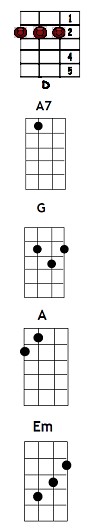        Out on runway number nineA / /     /   A7/ /    /   D / / Dsus4 D / / Dsus4       Big 707    set to goD / /     /     D       /       /    /    Em / / / Em / / /     But I'm stuck here on the gra...ssA  / /          /     A7 /  / /     D  / / Dsus4 D / / Dsus4        Where the cold wind blowsD / /       /    D /      /    /     Em / / / Em / / /     Now the liquor tasted go-o-dA / /      /     A7 /      /    /        D  / / Dsus4 D / / Dsus4       And the women all were fast D / / /      D       /      /        /             F#m / / / F#m / / /               Well there she goes my friend A / /         /  A7 /     /        /  D  / / Dsus4 D / / Dsus4        She’s a rolling down at lastVerse 3D  -  -       -     -       -   -   -        F#m / / /    F#m / / /                                                Hear the mighty engines roarA / /      /     A7/    /      /    D  / / Dsus4 D / / Dsus4                      See the silver bird on highD / /         / D     /       /      /       Em /  /  / Em / / /        She's a-way and westward bou...ndA / /     /  A7     /     /          /      D  / / Dsus4 D / / Dsus4           Far a-bove the clouds she fliesD  /     /          /      D   /       /      /       Em /  /  / Em / / /          Where the morning rain don't fa...llA /  /      /     A7 / /  /       D / /Dsus4 D /  / Dsus4       And the sun always shinesD / /        /    D /     /      /     F#m / / / F#m / / /     She'll be flying o'er-my homeA  /  /   /A7    /        /    /    D / / Dsus4 D / / Dsus4                                          
       In about three hours timeVerse 4D  -  -       -    -   -         -     -    F#m / / / F#m / / /       This old airport's got me downA / /    /    A7    /   /       /   D / / Dsus4 D / / Dsus4     It's no earthly good to meD / /          /     D       /        /   /     Em  / / /    Em / / /     'Cause I'm stuck here on the grou....ndA /    /       /     A7      /    / /     D / /Dsus4 D / / Dsus4   As cold and drunk as I can beD /  /      /        D       /  /    /    Em / / / Em / / /   **You can't  jump a big jet planeA / /      /      A7   /    /     /         D / / Dsus4 D / / Dsus4     Like you can an old freight trainD / /    /   D     /     /    /    F#m / / / F#m / / / ~~So I'd best be on my wayA / /   /     A7/    /    /       D  /  / Dsus4 D / / Dsus4     In the early morning rain             Repeat last 4 lines at normal pace **Finally last 2 lines slowing down in last line. ~~ End on 'D' Chord - spread and held.